Bourses Doctorales CNRS-L/USEK2016-2017 Bourses réservées aux candidats souhaitant préparer un doctorat à l’Université Saint-Esprit de Kaslik 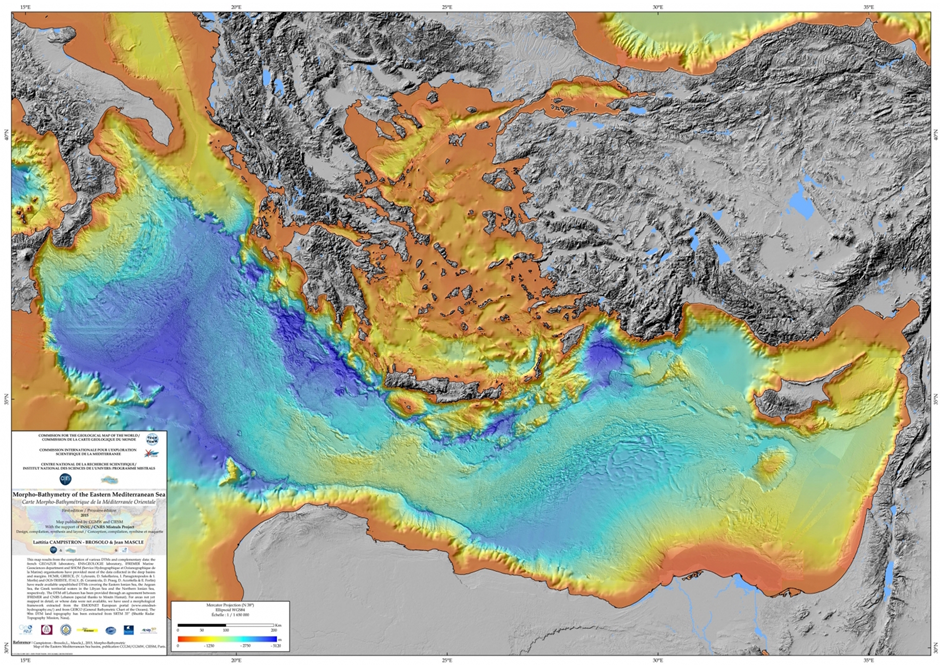 Carte Morpho-Bathymétrique de la Méditerranée Orientale : la mise à jour de la région du bassin levantin a bénéficié des données de la campagne bathymétrique SHALIMAR de 2003 menée avec les moyens navals de l’Ifremer français et avec une équipe franco-libanaise  de l’Institut de Physique du Globe et du CNRSL.Dans le cadre de l’accord entre le Conseil National de la Recherche Scientifique de la République Libanaise (CNRS-L) et l’Université Saint-Esprit de Kaslik (USEK) pour le co-financement des thèses de doctorat dans des thématiques d’intérêt commun, Quatre à Six contrats de recherches doctorales pour l’année 2016-2017 seront mis en place. Thématiques prioritaires pour l’année 2016-2017Tous les thèmes d’intérêts communs sont éligibles. Néanmoins, les thématiques et les sujets de thèse prioritaires pour  l’année 2016-2017 sont détaillés dans l’annexe. Il doit être cependant noté que si un candidat "exceptionnel" souhaite postuler sur une autre thématique, son dossier sera recevable. Mais à dossier égal, ceux qui correspondent aux thématiques prioritaires seront retenus. Les dossiers seront déposés auprès du Collège Doctorale de l’USEK qui les transmettra au CNRS-L. La sélection finale des lauréats se fera par un comité mixte des deux institutions. Pièces Constitutives du dossier de candidature    Dossier de candidature dûment rempli et signéExtrait d’état civilCopie du Baccalauréat libanais CV + copie des diplômes universitaires obtenus + relevé des notesLettre de motivation du candidat + deux lettres de recommandationsDocuments Scientifiques (publications etc.)Admission(s) au programme de doctorat Copie signée, par le directeur de thèse à l’USEK, de la Charte d’éthique et de déontologie du CNRS-L.Les dossiers de candidature doivent être déposés avant le 23  juin 2016 au :Collège Doctorale, Université Saint-Esprit de KaslikB.P. 446 – JouniehDossier de candidature Nom et Prénom du candidat : Nom du Directeur de Thèse (au Liban) :Nom du laboratoire de rattachement (au Liban) : Nom du Directeur de Thèse (à l’étranger) :Nom du laboratoire de rattachement (à l’étranger) :I. Fiche de Renseignements sur le candidatI.1. Etat civil  Nom complet (en arabe) : Nom complet (en français):Date et lieu de naissance (En arabe):Date et lieu de naissance (en français):N° Sécurité Sociale:Adresse personnelle:  Ville: Tél. /Mél:     I.2. DiplômesII. Fiche de Renseignements sur le laboratoire d’accueil à l’USEK (rajouter si nécessaire)Laboratoire d’accueil : Nom du Directeur du laboratoire : Adresse :  Ville : Tél./Fax/Mél :                                                                                Faculté ou organisme auquel est affilié le laboratoire d’accueil :Nom du Directeur de thèse : Le Directeur de thèse fait-il partie du laboratoire d’accueil :      □ Oui  /  □ Non Si non, précisez son rattachement et ses coordonnées :Principaux thèmes de recherche de l’équipe où sera effectué le travail de thèse :Liste des publications récentes de l’équipe (pertinentes au sujet proposé) : La thèse sera-t-elle effectuée en co-tutelle :      □ Oui  /  □ Non Si oui, préciser et compléter la rubrique suivante: Fiche de Renseignements sur le laboratoire d’accueil à l’étranger (si applicable)Laboratoire d’accueil : Nom du Directeur du laboratoire : Adresse :  Code postale-Ville : Tél./Fax/Mél :                                                                                Ecole doctorale auquel est affilié le laboratoire d’accueil :Nom du Directeur de thèse : Le Directeur de thèse fait-il partie du laboratoire d’accueil :      □ Oui  /  □ Non Si non, précisez son rattachement et ses coordonnées :Principaux thèmes de recherche de l’équipe où sera effectué le travail de thèse :Liste des publications récentes de l’équipe (pertinentes au sujet proposé) : Sujet de thèse A faire signer obligatoirement par tous les partenairesIV.1. Titre      *La thèse fait-elle partie d’un projet de recherche financé par le CNRS-L : □ Oui  /  □ NonSi oui, précisez :*La thématique sous laquelle s’inscrit la thèse fait-elle partie des priorités du CNRS-L pour l’année 2016-2017 (voir Annexe) : □ Oui  /  □ NonSi oui, précisez (possibilité de choisir plus qu’une) :Si non, définir une:IV.2. Résumé (ne pas dépasser 300 mots)IV.3. Contexte et  problématique (ne pas dépasser 200 mots)IV.4. Descriptif des objectifs et de l’impact (ne pas dépasser 200 mots)IV.5.  Aspect appliqué et/ou aspect innovateur (ne pas dépasser 200 mots)IV.6. Etat des recherches dans le domaine avant la thèse (ne pas dépasser 200 mots)IV.7. Programme de recherche prévu pour la thèse et contribution des différents partenaires (ne pas dépasser 200 mots)IV.8. Avis du (des) Directeur(s) de thèse sur la candidature (sujet et candidat)Date Noms et signatures (candidat et directeur(s) de thèse)Cachet Collège Doctorale de l’USEKAnnexe:    thématiques prioritaires pour les bourses doctorales 2016-2017  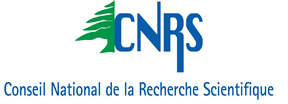 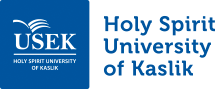 PhotoDiplômeSpécialitéNote et mentionDate et lieuBaccalauréatLicenceM1M2M.Sc.École d’ingénieurCultural heritageArchaeologyProtection, conservation and restoration of artifacts and ancient manuscriptsArchaeometryالإرث الثقافيعلم الآثارحماية, حفظ و ترميم اللقى الأثرية و المخطوطات القديمة إستخدام تقنيات كيميائية و فيزيائية و هندسية في علم الآثار Arabic language and HistoryArabic linguistics, dynamism, and historyCognitive linguistics (in Arabic)History of Science in Arabic civilizationArabization of softwaresاللغة العربية و التاريخ- اللسانيات العربية, ديناميتها, و تاريخها- اللغويات المعرفية  (في العربية)- تاريخ العلوم في الحضارة العربية- تعريب البرمجياتSociology and political scienceMigration sociologyConflict resolution and Post-conflict societiesGender and feminist studiesEthics in media coverage of conflicts  (conventional and social medias)العلوم الإجتماعية و السياسيةسوسيولوجيا الهجرة و النزوحفض النزاعات و مجتمعات ما بعد النزاعالدراسات الجندرية و النسويةأخلاقيات التغطية الإعلامية للنزاعات (الوسائل الإعلامية التقليدية و وسائل التواصل الإجتماعي)Economics and FinanceEntrepreneurial university and innovationEconomy of conflict areasLebanon as potential destination for offshoringActuarial science and Financial risk management Mathematical and computer modeling applied to finance and economyإقتصاد و ماليةالجامعة الريادية و الإبداعإقتصاد مناطق النزاع لبنان كوجهة محتملة في إعادة التموضع الإقتصادي العالميالعلم الأكتواري  و إدارة المخاطر الماليةتطبيقات البرمجة الرياضية و المعلوماتية في العلوم المالية و الإقتصاديةEnvironment and natural resources-	Valorization of Lebanese coastal zones-	Petroleum studies-	Sustainable water management-	Renewable energy -	Biodiversity and speciation-             Geophysics, geology, geodesy-	Mitigation & management of natural risks-	Air qualityUrban planning in the age of climate changeAgriculture and food -	Challenges of agricultural activities-	Food safety and food industry-	Veterinary medicine-	Pest and Alien speciesMedical sciencesAddictive Diseases Cancer Research Cardiovascular diseasesClinical pharmacology. Pharmacy Clinical Immunology and Immunopathology Diseases of Bones and Joints Endocrinology Geriatrics Infectious Diseases Medical Microbiology Mental Disorders, Psychosomatic Diseases Metabolic Disorders Methods of Epidemiology and Preventive Medicine Psychiatry Neurophysiology and Brain Research. Public Health and Health Services Respiratory DiseasesEthics in medicine and medical researchBasic scienceTheoretical and particle physicsAstrophysicsPeaceful use of nuclear techniquesForensic chemistryGreen chemistryNew functional materialsBiomedical engineeringBiochemistry Molecular and cellular Biology Genetics Radiobiology